МУК «ЦБС г. Подольска»Методико-инновационный отдел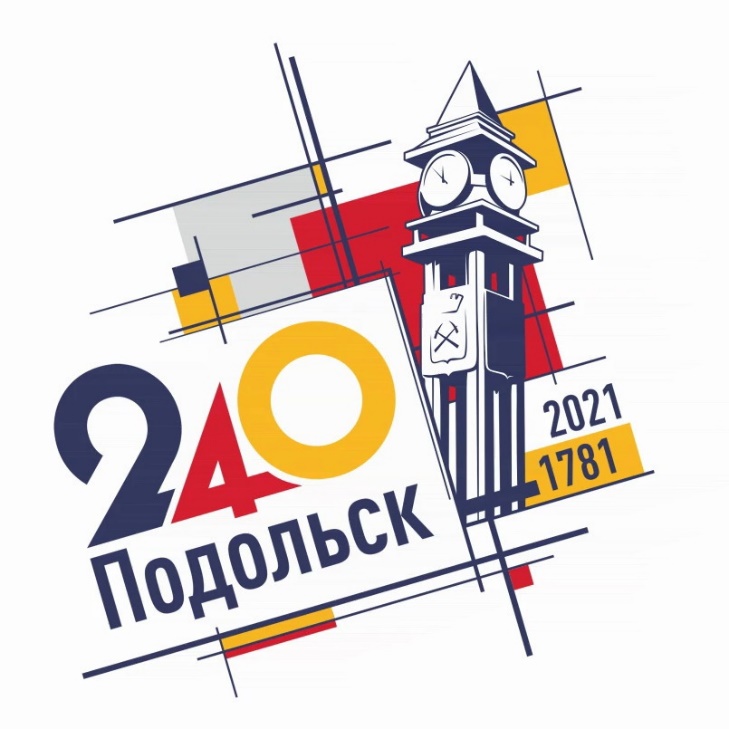 ОСЕНЬ В ГОРОДЕБиблиотечные подсказкиГ. о.Подольск, 2021 г.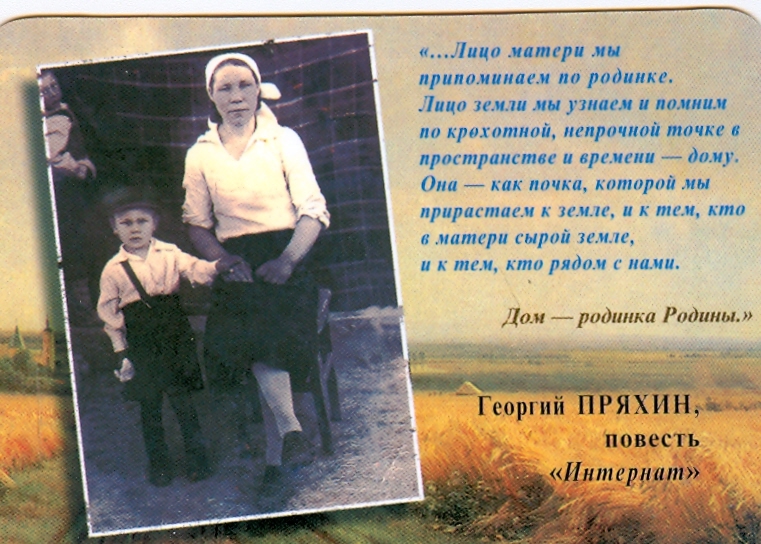 У каждого из нас - своя малая Родина. Любовью к ней, к людям, живущим на этой земле, гордостью за свой край пронизана вся работа библиотек. И пока мы интересуемся прошлым, изучаем свою историю – не прерывается связь поколений.  В современном мире роль библиотек в краеведческом информировании трудно переоценить: из тех учреждений и организаций, занимающихся краеведением, именно библиотеки являются хранителями информационных краеведческих ресурсов, источниками краеведческой информации для населения, и при этом, оставаясь наиболее доступными учреждениями для различных категорий пользователей.Библиотечное краеведение – это всесторонняя научно-исследовательская и научно-популяризаторская деятельность по изучению какой-либо определенной территории и накопление знаний о ней.Что же главное в краеведческой работе? Безусловно, выявление, сбор, изучение, сохранение документов и предоставление их читателям. Именно библиотеки являются собирателями, хранителями и проводниками культурных традиций. Познакомить читателя с историей родного края, воспитать чувство гордости за славное прошлое своих земляков, с уважением относиться к своим корням, культуре, традициям и обычаям – основная задача библиотек в краеведческой работе.Краеведение, как никакая другая дисциплина, воспитывает у детей и подростков причастность к истории своих предков, заставляет задуматься о прошлом и настоящем через поиск, исследования, изучение традиций и обычаев родного края, познание своих корней, неразрывной связи с предшествующими поколениями, т. е. формирует те ценности, которые необходимы именно сегодня: патриотизм, духовность, национальное самосознание.Краеведение - наука комплексная. Так, различают такие, например, виды как: историческое краеведение, географическое краеведение, музыкальное, этнографическое и т.д. Успешная краеведческая работа создаёт положительный имидж библиотек в глазах населения, укрепляет связи с общественностью, расширяет круг друзей библиотеки.Для создания комфортной информационной среды по краеведению необходимо учитывать следующие факторы:-особенности региона;-наличие школ, лицеев, гимназий различного профиля на территории региона;-фонд библиотек;-уровень подготовки кадров;-информационные потребности, личные устремления и возрастные особенности читателей.Идеальная модель информационной среды по краеведению включает в себя:– краеведческий фонд;–рекомендательную краеведческую картотеку для читателей;– цикл информационных тематических выставок со списком литературы;– информационный дайджест новых поступлений;– библиографические обзоры;– цикл лекций по истории и культуре края (города, посёлка);– клуб (кружок) по краеведению;– библиографическое ориентирование;-- электронные ресурсы;- стендовую информацию;– тематические папки-накопители;– викторины;– документальные видеофильмы.По своей территории ЦБС - хранитель основного, наиболее полного собрания краеведческих ресурсов, центр библиографической деятельности и распространения краеведческих знаний. В этом качестве она: - по принципу максимальной полноты выявляет и включает в фонд краеведческие документы о своей территории; - по принципу максимальной полноты выявляет и отражает в краеведческом справочно-библиографическом аппарате сведения о краеведческих документах о своей территории независимо от места хранения (по возможности с указанием местонахождения); - в качестве участника корпоративной каталогизации краеведческих документов расписывает свои местные издания на предмет публикаций по своей территории; - обеспечивает библиографическое обслуживание по запросам, касающимся территории; - участвует в краеведческих исследованиях по своей территории, создает первичные источники краеведческой информации.В рамках краеведческой деятельности ЦБС выполняет следующие виды работ: - выявляет по широкому кругу источников краеведческие документы о своей территории; - сосредотачивает в своем фонде основное, наиболее полное собрание краеведческих документов о своей территории и обеспечивает их надежное постоянное хранение; собирает и хранит основные краеведческие издания о регионе; - с максимальной полнотой отражает сведения о краеведческих документах о своей территории и все доступные на данной территории краеведческие издания о регионе в целом в своем краеведческом справочно-библиографическом аппарате; - предоставляет краеведческие документы читателям своей библиотеки и удаленным пользователям (по системам МБА и ЭДД); - информирует о краеведческих документах (о своей территории и регионе) в соответствии с разовыми и длительно действующими краеведческими библиографическими и фактографическими запросами (индивидуальное и коллективное информирование); - участвует в формировании системы краеведческих библиографических пособий региона, создавая библиографические указатели о своей территории; - распространяет краеведческую информацию о своей территории; - оказывает методическую помощь библиотекам своей территории и обеспечивает повышение квалификации их сотрудников в области библиотечного краеведения; - организует и проводит краеведческие исследования. Краеведческие ресурсы ЦБС являются открытыми и общедоступными. Не допускаются никакие ограничения доступа к ним, связанные с характером потребностей и запросов, содержанием запрашиваемых документов или информации.Краеведческая библиотечная деятельность осуществляется во взаимодействии с другими учреждениями, ведущими профессиональную краеведческую деятельность (архивами, музеями и др.), и участниками общественного краеведческого движения. Новым направлением библиотечной деятельности является – предоставление краеведческой информации на сайте библиотек. Основные виды краеведческих ресурсов:- электронные базы данных;- электронные библиотечные указатели;-Фактографические сведения (разнообразная текстовая и статистическая информация о регионе);- Полнотекстовые структуры, написанные специально для сайта и отсканированные виды документов на бумажных носителях.Безусловно, базовыми составляющими успешной краеведческой работы библиотеки является хорошо укомплектованный фонд литературы краеведческой тематики и развёрнутый СБА. Однако, комплектование краеведческого фонда для многих библиотек является серьёзной проблемой. Помимо книг, периодических изданий, тематических папок библиотеки создают и собственные электронные краеведческие ресурсы, прибегают к помощи Интернета. Но проблема в том, что из-за недостатка краеведческих изданий, адресованных детям, в работе с детьми приходится использовать материалы для взрослых, написанные сухо и неинтересно. Неслучайно многие детские библиотеки пошли по пути создания путеводителей, рукописных книг о своём крае. К традиционным информационным краеведческим ресурсам библиотек относятся рекомендательные библиографические пособия, посвящённые краю в целом, тематические, биобиблиографические, персональные.  Неизменным читательским спросом пользуются тематические библиотечные издания: путеводители, буклеты об исторических достопримечательностях, памятки по творчеству местных писателей, художников, книжные закладки. Для обеспечения читателей библиографической информацией рекомендуется применение информационных стендов. На стенде могут быть представлены журналы и другие периодические издания, освещающие краеведческий материал; списки рекомендуемой литературы по темам, списки новых поступлений. Здесь же можно поместить информацию о предстоящих мероприятиях по краеведению в библиотеке.Тематические папки-накопители – одна из форм информационной работы. Часто используется в библиотечной работе, организуется в виде картотеки или папки вырезок газетных и журнальных статей. Цель создания папок – работая самим, привлекать добровольных помощников. Она может пополняться как библиотекарями, так и помощниками-читателями. Важными средствами раскрытия фонда краеведческой литературы перед читателями являются тематические просмотры, книжные экспозиции, книжно-иллюстративные выставки, виртуальные выставки и их презентации. Если фонд краеведческой литературы скромен, уместно организовать выставку-премьеру, выставку-презентацию какой-либо одной книги. Выбирая книгу, необходимо учитывать, что она должна быть интересна для многих групп читателей, учитывать её внешнее оформление, содержание, актуальность. Чтобы привлечь внимание юного читателя к краеведческой выставке, лучше подыскать неординарное, ёмкое название.Библиотечная деятельность в области краеведения может быть разнообразной:  - цикл семейных мероприятий: «Семейная реликвия», «История семьи -история края» (встречи с интересными семьями); - помощь в составлении родословной, семейного герба;-Совместные чтения краеведческой литературы (для младших школьников);-Разработка игровых пособий, в которые входят интересные викторины и задания. «Зарядка для ума», «Занимательное краеведение на досуге» «Нескучное краеведение». Одно из главных правил библиотечного краеведения - быть интерактивными, вести диалог с читателем.Чтобы найти тему, интересную для читателей, библиотекарям необходимо проводить постоянную работу по изучению запросов читателей и соответствия краеведческого фонда их запросам. Сведения о том, какие категории читателей и какую именно краеведческую литературу предпочитают, о чём читатели дополнительно хотели бы узнать из библиотечных мероприятий помогают обоснованному планированию краеведческой работы. Узнайте у ваших читателей: - что интересует их о своём крае,- что они знают о его растительном и животном мире,- о памятных местах, о замечательных людях,- об истории географических и топонимических названий,- о народных промыслах и т. д.Круг вопросов, адресованных вашим читателям, может быть широким.Вот несколько примеров возможных вариантов анкет.Анкета 1.1. Интересует ли тебя история Подмосковья (Городского округа Подольск)?2. Кто, что помогает тебе в изучении родного края? (отметь нужный вариант)* школа, учителя* книги, библиотека* друзья* родители* радио, телевидение* свой вариант3. О ком из наших земляков ты хотел бы узнать побольше?4. Какое событие в истории родного края тебя особенно интересует?5. Какие мероприятия, проведённые библиотекой по истории края или России, тебе запомнились и понравились?Анкета 2.* Интересуешься ли ты книгами по истории, экологии, экономике родного края?* Какие краеведческие книги ты уже читал? Какие хотел бы видеть в нашей библиотеке?* С какой целью ты обращаешься к литературе краеведческого характера?* Какие факты в истории края заставляют тебя задуматься?* На какую тему ты хотел бы побеседовать на заседании нашего клуба «Юный краевед»?* Какая книжная выставка на краеведческую тему особенно тебе запомнилась?Анкета 3 «Ты и наша история»1.Какие здания, памятники или другие достопримечательности в нашем городе (селе) ты считаешь исторически уникальными?2. Что ты знаешь об истории создания памятника, достопримечательности?3. Есть ли у тебя любимое место, уголок, дом в городе (посёлке, хуторе), которые кажутся тебе необычайно красивыми?4. Знаешь ли ты какие-нибудь легенды нашего края?5. Что (кто) заставляет тебя обратиться к изучению истории края?6. Нужно ли, на твой взгляд, изучать историю родного края?Анкета 4 «Ты и твой город».Где ты родился?Есть ли среди твоих родных жители Большого Подольска?Есть ли у тебя любимое место, уголок, дом в городе, которые тебе кажутся необычайно красивыми?На какой улице ты живёшь? Чем она знаменита?Что на твой взгляд портит образ города?Каким бы ты хотел видеть свой город (посёлок, село)?Хотелось бы тебе связать свою судьбу с родным городом (посёлком, селом)?БЛАГОДАРИМ ЗА ОТВЕТЫ!Развитие интереса у разных категорий читателей к краеведческой литературе имеет свои особенности. Так, дошкольники заинтересованно слушают чтение вслух и рассматривают картинки из краеведческих книг. Поэтому громкие чтения историко-краеведческих книг, сказок и небольших рассказов местных авторов, а также беседы об истории и литературе необходимо сопровождать иллюстративным материалом, видеорядом. Больше всего детей дошкольного и младшего школьного возраста привлекают разные просмотры и показы. Нужно как можно шире использовать разнообразную наглядную информацию о крае: открытки, фотографии, слайды, видеофильмы. Просмотры и показы обязательно должны содержать текстовые справки о том, что изображено на фотографии, иллюстрации.Младшие школьники проявляют интерес к научно-познавательной литературе. Их запросы широки, но поверхностны, неустойчивы. В программе начальной школы уже присутствует минимум краеведческих знаний, которые предусмотрены при изучении таких предметов, как «Природоведение», «Чтение», «Русский язык», «Изобразительное искусство».  Библиотека может способствовать развитию краеведческих знаний у детей этого возраста путём организации соответствующих мероприятий. Например, краеведческие викторины, игры-путешествия, дни краеведческой сказки, краеведческие чтения, творческие конкурсы, посвящённые истории родной земли. Они способствуют развитию межличностного читательского общения детей в процессе краеведческой деятельности.Главной формой общения с подростками является игра. Обучающая краеведческая игра – форма деятельности, имитирующая познавательную ситуацию, создающая положительную установку и способствующая активному творчеству. Применение игры в краеведении даёт возможность подростку не только получить дополнительные знания и расширить свой кругозор, но и раскрыть свои таланты, познать самого себя, свои способности. Краеведческая игра способствует пробуждению интереса к истокам родной культуры, к истории родной земли. Что необходимо знать при создании любой краеведческой игры? Первое и самое важное – выбор краеведческого произведения, которое станет не только постоянным справочным изданием, но и настольной книгой.Второе – если нет подходящего краеведческого издания, можно взять другой выбранный материал и провести краеведческую аналогию с его темой, идеей, содержанием. Для этого библиотекарь должен обладать достаточными познаниями и уметь умело их применять.Третье – надо учитывать возраст ребёнка. Как правило, с 7 до 13 лет дети не только активно участвуют в игре, но и с большим удовольствием занимаются самостоятельно. Подростки более старшего возраста предпочитают, чтобы играли для них (т. е. проявляют интерес к театрализованным представлениям, как правило, с участием их сверстников).Четвёртое – следует учитывать уровень общей подготовки подростков и знание ими краеведческого материала.Популярным среди подростков (как и среди младших школьников) мероприятием является, например «Игра-путешествие по родному краю». Она включает следующие этапы:-предлагается тема и разрабатывается маршрут путешествия (реально или по книжным страницам);-библиотека предоставляет соответствующую литературу, рекомендует её для прочтения, привлекает (подбирает) участников игры, с ними проводятся информационные беседы, обзоры, викторины, конкурсы, для каждого участника составляются планы чтения;- организуются выступления участников с рассказами о путешествии, устные выступления иллюстрируются выставками книг, фотовыставками, картинами художников, на которых запечатлены места краеведческого путешествия.С учащимися 5-6 классов можно провести краеведческую игру на внимание. Как правило, в этом возрасте ребята достаточно хорошо знают свой город (посёлок, село) и его достопримечательные места. Поэтому весёлой и занимательной станет шуточная виртуальная (или реальная) прогулка по городу (посёлку, селу), где библиотекарь будет играть роль забывчивого гида, нарочно ошибаться и всё путать. Экскурсанты должны исправлять его неточности. Пословицы и поговорки о родном крае Нет в мире краше Родины нашей Дома и стены помогают Человек без родины, что соловей без песни Береги землю любимую, как мать, родимую. Всякая птичка своё гнездо бережёт Своя земля и в горсти мила (раньше, при отъезде из дома было принято брать с собой горстку родной земли, считалось, что родная земля способна оберегать человека от опасностей) Где родился, там и пригодился На родной стороне и камушек знаком Каждому мила своя сторона Где родной край, там и рай Родина-мать, умей за нее постоять За морем веселье, да чужое, а у нас и горе, да свое Своя сторона по шерстке гладит, чужая насупротив Родимая сторона - мать, чужая - мачеха Всякая сосна своему бору шумит (всякий человек верен своей земле) В каком народе живешь, того и обычая держись. С родной земли – умри, не сходи! К Родине любовь у семейного очага рождается. Не ищи обетованные края – они там, где Родина твоя. Родных нет, а по родимой сторонке человек тоскует. Своя земля и в горсти мила. Та земля мила, где мать родила. Всякая птица своё гнездо любит. Всяк кулик своё болото хвалит. Глупа та птица, которой гнездо своё не мило. Земля родная – колыбель золотая. За горами хорошо песни петь, а жить дома лучше. И пылинка родной земли – золото. Иди в родной край, там и под ёлкой – рай. Каждой птице своё гнездо нравится. Как дверь ни открывай – она возвращается к своему порогу. Мала птица, а и та своё гнездо бережёт. На родной стороне даже дым сладок. На чужбине родная землица во сне снится. На чужбине, словно в домовине. По родимой сторонке и сердце поёт.Цитаты, высказывания о краеведении«Краеведение вносит в окружение человека высокую степень духовности, без которой человек не может осмысленно существовать».    Д. С. Лихачев.«Любовь к родному краю, родной культуре, к родному селу или городу, к родной речи начинается с малого – с любви к своей семье, к своему жилищу. Постепенно расширяясь, эта любовь переходит в любовь к своей стране, к её истории, её прошлому и настоящему, а затем ко всему человечеству, к человеческой культуре».  Д. С. Лихачев.«Любовь к родному обществу, знание его истории - основа, на которой только и может осуществляться культура всего общества… Память – это не сохранение прошлого, это забота о будущем».   Д.С. Лихачёв«Краеведение – прекрасная школа воспитания гражданской совести».     Д. С. Лихачев.«Воспитание любви к родному краю, к родной культуре, к родному городу, к родной речи – задача первостепенной важности, и нет необходимости это доказывать».     Д. С. Лихачев.«В каждом уголке земли есть своя боль и красота, а значит, поэзия, своя неповторимость и печаль».   Вацлав Михальский«Родина мила сердцу не местными красотами, не ясным небом, не приятным климатом, а пленительными воспоминаниями».     Н. Карамзин.«Увидеть и познать свой край можно либо своими глазами, либо с помощью книг».       М. В. Ломоносов.Формы и названия мероприятий по краеведениюВечер доброго общения Вечер-путешествие в историю родного краяВечер творческого общения с интересными людьми города Выставка-демонстрация творческих работ земляков День краеведения (совместно с краеведческим музеем) День краеведческого чтения День краеведческой библиографии  День краеведческой книги День литературного краеведенияИсторико-краеведческая ретро-беседа Историко-краеведческая экскурсия Историко-краеведческий час общения Историко-литературная экспедиция  Краеведческая библиопанорама Краеведческая завалинкаКраеведческая шкатулка Краеведческий альманах Краеведческий вечер-репортаж Краеведческий лабиринтКраеведческий час памяти Краеведческие посиделки Краеведческий вечер-познание Краеведческий вечер-посвящение Краеведческий калейдоскопКраеведческий ретро-вечер Краеведческий серпантинКраеведческий урок-вернисаж Краеведческий урок-знакомство Краеведческий час памяти Краеведческий час-поиск Краеведческие чтения Краеведческое «рандеву» Литературно-краеведческий час Музыкально-поэтический вечер Ретро-путешествие по городуЧас виртуального путешествия Час краеведения Час краеведческих знаний Экспедиция-поиск Час краеведения  Час краеведческого рассказа БИБЛИОТЕЧНЫЕ ПОДСКАЗКИ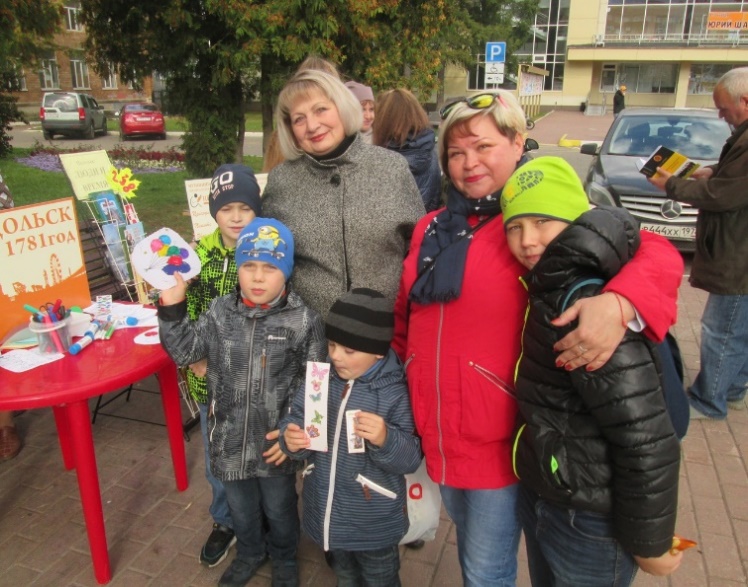 БИБЛИОТЕЧНЫЙ ДЕСАНТ В ГОРОДЕ.Остановки:Лавочка-читалочка. Акция «Твой город! Твоё решение!».Литературный перекрёсток (Краеведческие посиделки «Литературный автограф»; «Знакомые имена – новые встречи»).Улица хорошего настроения (Читательская тусовка; Читательский марафон; Поэтические опен-эйр чтения «Поэтический листопад»; Поэтическая табуретка «Мы стихи читаем дружно», «Весёлое стихотворение – весёлое настроение»).Библиотечный дворик (Фото-зарисовка «Интереснее пешком…»; Стихи в подарок из поэтической шкатулки; «Книжка вышла на прогулку»; Чайно-поэтическое настроение; Литературная фотосессия «Читай, Подольск!»).ЛИТЕРАТУРНАЯ ФИЛАРМОНИЯ Встреча в Литературной гостиной "Музыка на нотных страницах".Заочная краеведческая прогулка в Плещеево в усадьбу Надежды фон Мекк;Музыкальная шкатулка;Музыкальная переменка в балетном классе с фотосессией;Увлекательные мастер-классы «Волшебство музыкального театра».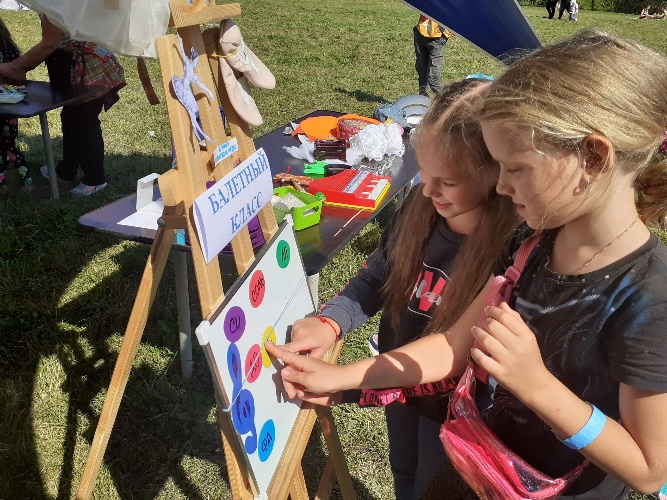 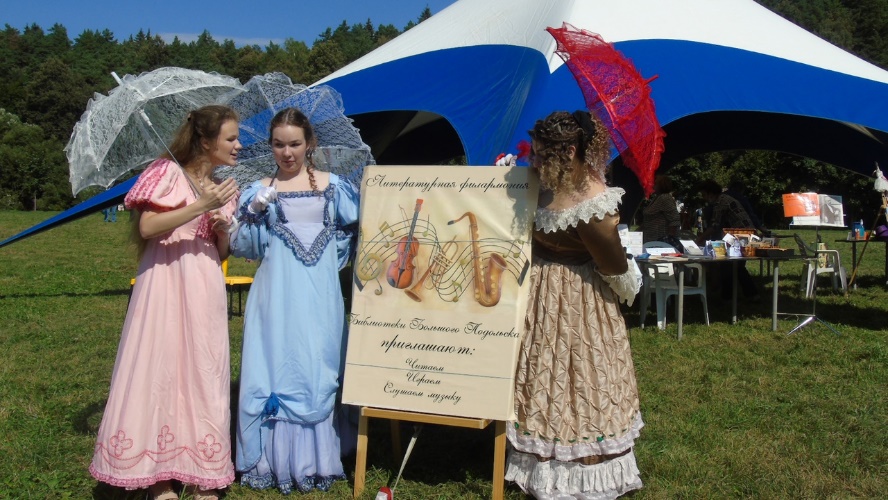 ИНТЕРАКТИВНАЯ ИГРА «ЛЮБИМЫЙ ГОРОД МОЖЕТ СТАТЬ КРАСИВЫМ».Мастер-класс «Нарисуй любимый город».Краеведческий квилт «Мой город – моя судьба».Творческая мастерская «Я построю город, город настоящий. Улицы и скверы из стихов и песен…», «Я мечтаю построить город…»).Арт-игра «Строить город мы решили…».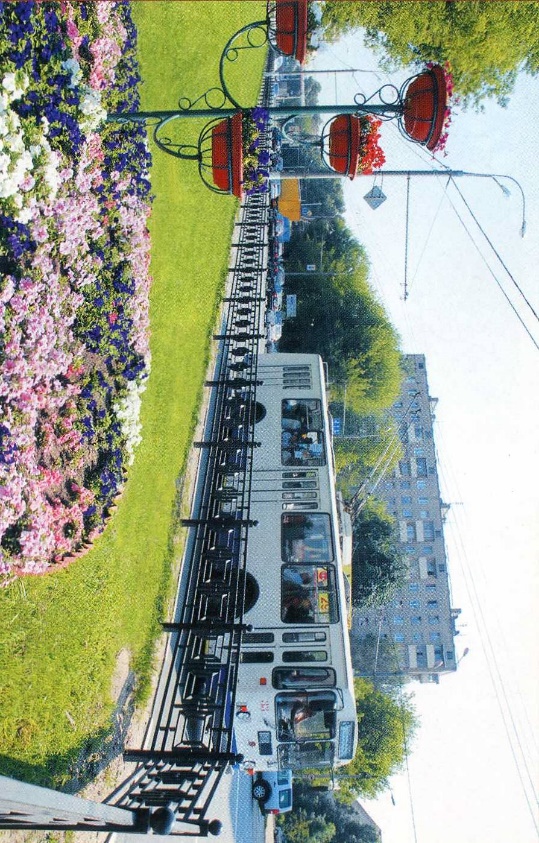 ИСТОРИКО-КРАЕВЕДЧЕСКИЙ КВЕСТ «КЛЮЧ ОТ ГОРОДА ХРАНИТСЯ В БИБЛИОТЕКЕ».Остановки:Тайна белого камня (подольский камень известняк)Загадка бабушкиной шкатулки (швейная машинка Зингер).Секрет мастерицы (народные промыслы Подольского края).Тайна поэтического пера (поэзия подольских авторов).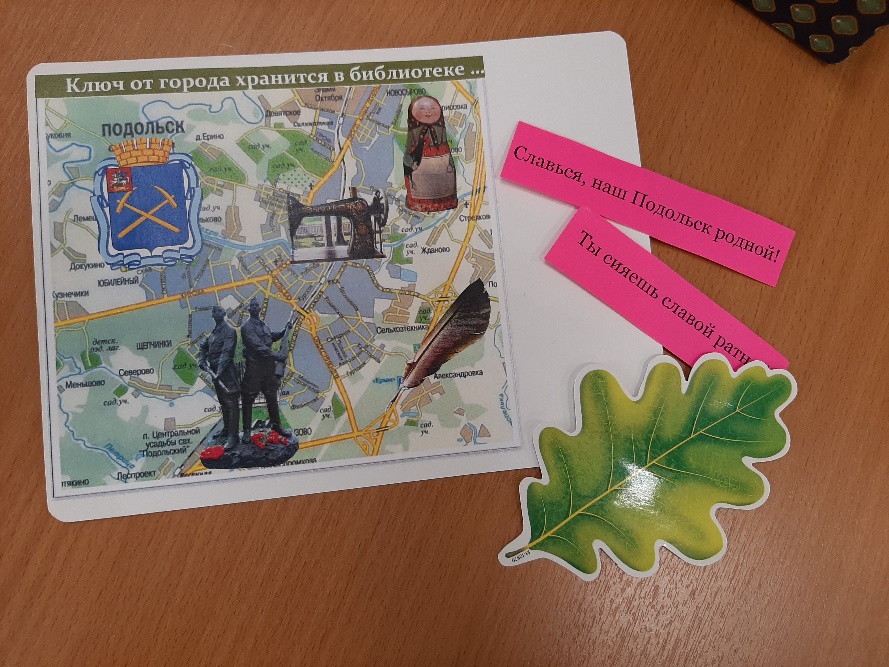 Историко-краеведческий квест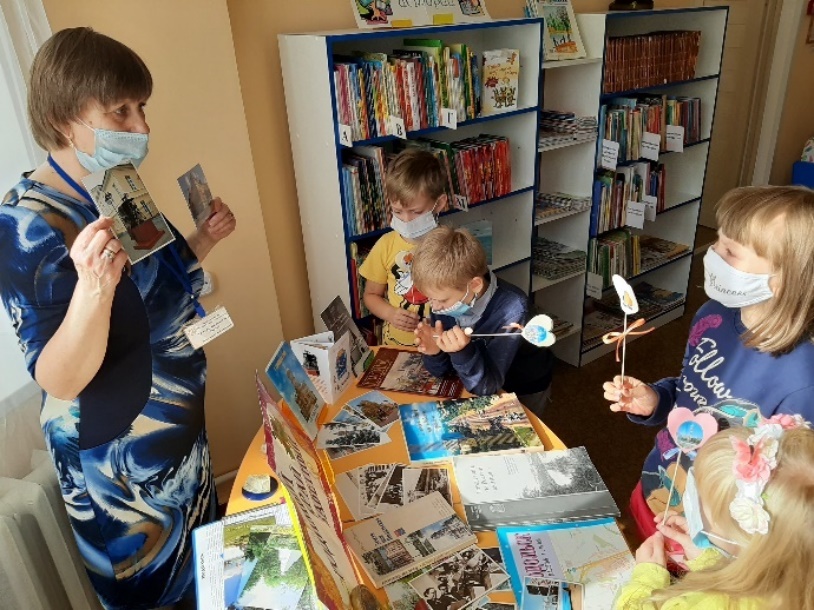 НАСТОЛЬНАЯ (СТЕНДОВАЯ) ИСТОРИКО-КРАЕВЕДЧЕСКАЯ ИГРА «ГОРОДСКОЕ ПУТЕШЕСТВИЕ».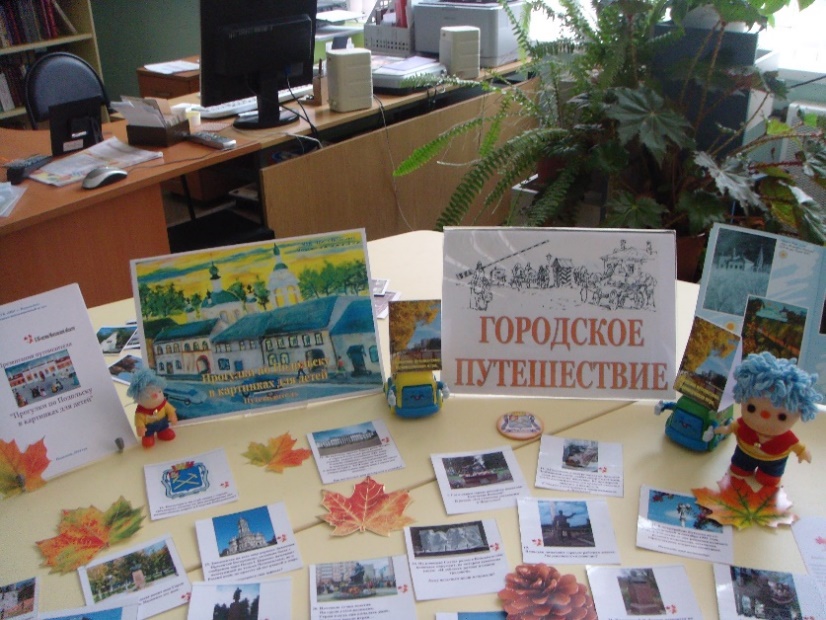 Настольная историко-краеведческая игра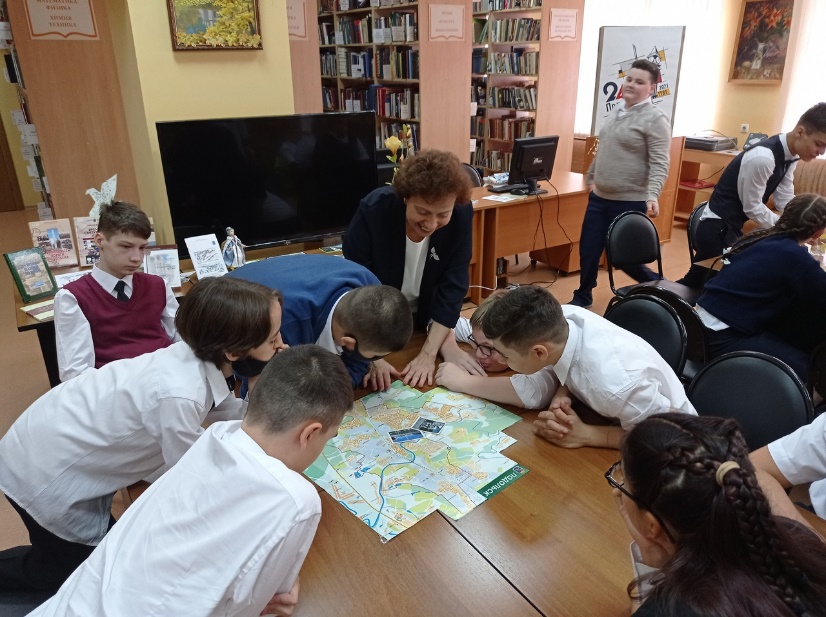 ПОЭТИЧЕСКИЙ МИКС «МЕЛОДИЯ СТИХА».Поэтические опен-эйр чтения «Поэтический листопад»Стихи в подарок из поэтической шкатулки + Поэтическая табуретка «Осеннее настроение»Литературно-краеведческие фото-зарисовки «Прогулка с поэтом по городу».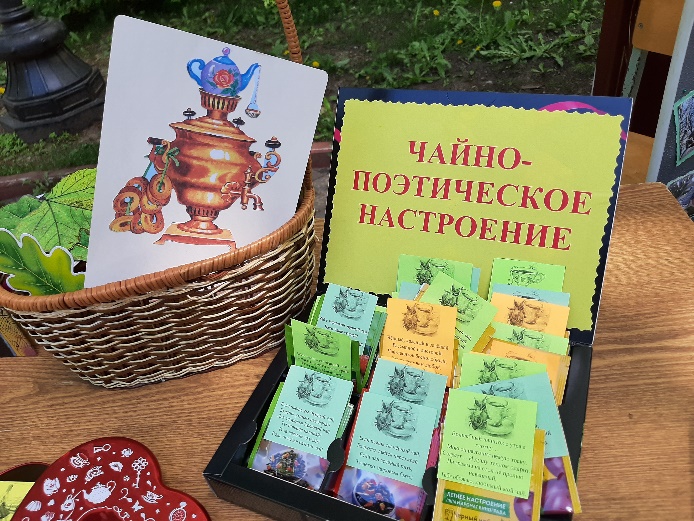 Поэтический микс 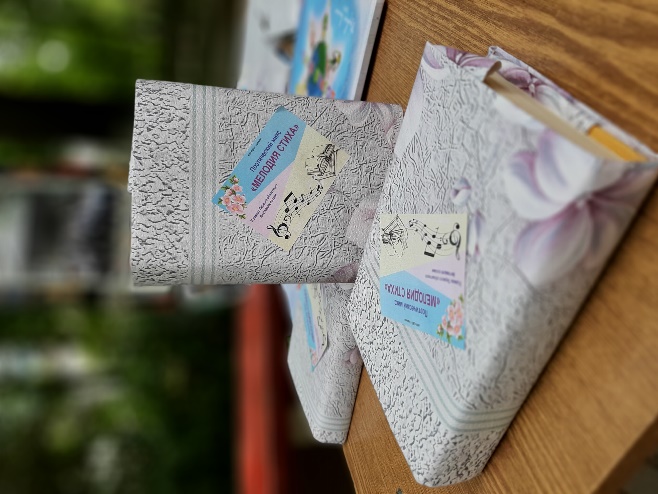 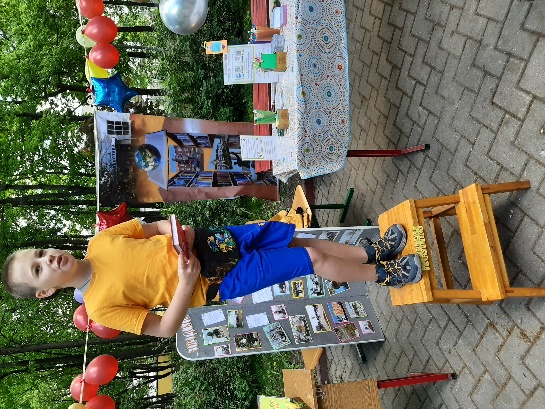 КРАЕВЕДЧЕСКОЕ ПОЭТИЧЕСКОЕ КОНФЕТТИ.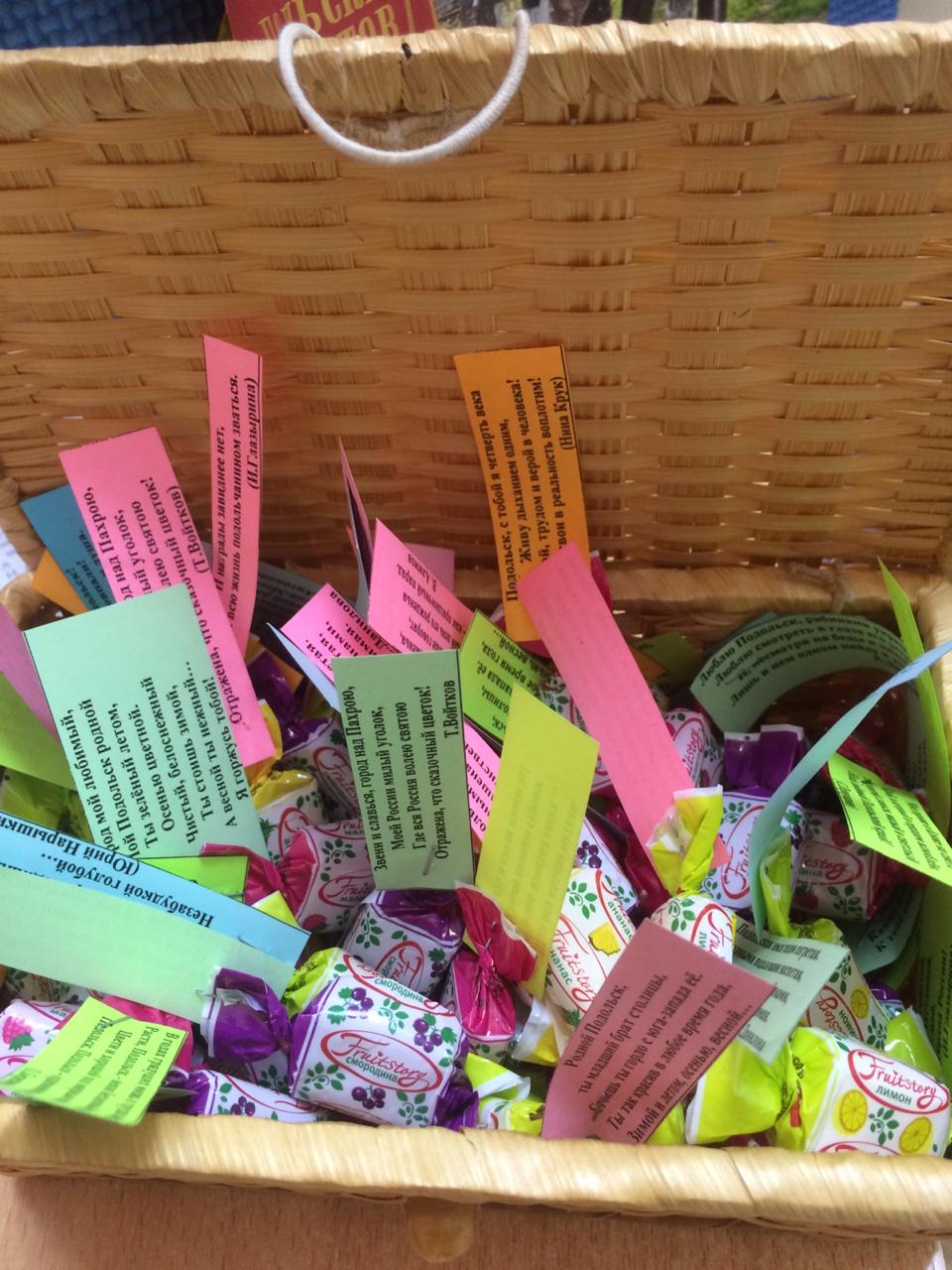 Много есть у России бескрайней,Мест красивых, я вам скажу,Только мне ведь всегда будет дорогКрай, в котором я с детства живу…            Виктор КалагинМне дороже и ближе на светеКрай, в который я сердцем влюблён.Расцветай, славься, милый и светлыйНаш любимый Подольский край!                                                                              С.ПервушинКак прекрасен, мил и дорогНенаглядный край родной,Ты во снах ко мне приходишьНезабудкой голубой…       Юрий НарышкинМожет, есть города зеленей и светлей, -Размышляю, листая открытки, -Только сердцу нет ближе тебя и родней,Город с голосом трепетной скрипки.                                           Е.ОрловаПодольск, Подольск, родной ты сердцу город,Живи и процветай на радость нам!                      Михаил НечайПодольчане! Нам есть чем гордиться!Общий праздник мы делим на всех.И на город мы смотрим иначе,Словно каждый из нас юбиляр…                                                      Вячеслав АлимовМой город желанный, мой город родной,Тебя поздравляю я с датой большой!..        Ксения СмирноваИ шумит, не стареет тополиный настрой.С каждым днём хорошеет  город наш над Пахрой!     В.Корягин)Нельзя в тебя, Подолье, не влюбиться,Прими мои признания в любви!                                       Г.БояриноваЖелаю таким оставаться и впредь:Чтоб было на город приятно смотреть,Чтоб выросли парки, где можно гулять,Кататься и вместе с семьёй отдыхать…                 Ксения СмирноваРодной Подольск, ты младший брат столицы,Стоишь ты гордо с юга-запада её.Ты так красив в любое время года,Зимой и летом, осенью, весной…Подольск, с тобой я четверть векаЖиву дыханием одним,Борьбой, трудом и верой в человека!Мечты свои в реальность воплотим!                                                         Нина КрукЛюблю тебя, люблю от всей душиЗа трудовое, гордое величье;За красоту и молодую стать,За твёрдый шаг на марше нашей жизни,За то, что можешь делом доказатьСвою любовь горячую к Отчизне!            Стихия СоколовскаяЯ люблю старый город в огнях, над  Пахрой,Подольчан, их открытые лица.После долгих разлук  возвратившись     домой,Незаметно в толпе раствориться…                                        Елена ОрловаПодолье, ты живёшь в колосьях                                  спелых хлеба,В улыбке Лады, в мудрости седин!И чтобы я не делал, где бы не был,Ты, Родина, со мной, я не один!         Михаил АрзамарцевСлавься, город наш прекрасный!Славься, наш Подольск родной!Ты сияешь славой ратнойРядом с матушкой-Москвой!                          А.АнтоновскийЖиви, Подольск! Дерзай Подольск!Храни свои святыни,Ты вечный страж, ты - город наш,Ты - верный сын России!                          А.АнтоновскийНаш город любимый!Тебе наши силы, тебе наши мысли,Тебе наши руки, сердца молодыеИ звонкие песни!Едва ли на свете есть город чудесней!                              О.БерезовскаяВ годах грядущих множь в трудах победы,Расти, Подольск, - веков бесценный страж.Цвети и хорошей под мирным небом,Подольск, Подольск – орденоносец наш!                           О.БерезовскаяБудь же вечно юн и молод,Город будущей мечты!Ты – столица Подмосковья!С добрым утром, город мой!                                             З.БыковаЗвени и славься, город над Пахрою,Моей России милый уголок,Где вся Россия волею святоюОтражена, что сказочный цветок!                                 Т.ВойтковМы в будущее смотрим без боязни,Живём тобой, наш город дорогой!Ты – будничный наш деньИ яркий праздник,Всё неразрывно связано с тобой!                                  Т.ВальчукЦвети и славься, город над Пахрою,Веками! Горделивый и седой,Своей историей связал – судьбою.Для подольчан ты – вечно молодой!                                         Т.ВойтковХорошей, расцветай,Становись счастливей,Город - май, Возле самого сердца России!                               И.ГлазыринаИ награды завиднее нет,Чем всю жизнь подольчанином зваться.                                               И.ГлазыринаХороша Москва, моя столица,Но Подольск мне всё-таки милей!                                      А,ГоловкинИ шумит, не стареет тополиный настрой.С каждым днём хорошеет  город наш над Пахрой!     В.КорягинМой Подольск, ты мне близок и дорог,Моё сердце с тобой навсегда!С каждым днём расцветает мой город –Город песен любви и труда!                                           Б.МаркинЯ гляжу на город свой родимыйИ его любуюсь красотой.Мой Подольск, красивый и любимый,Сердцу ты навеки дорогой!             А.МиличенковМы гордимся городом,Нашими людьми.Подольск – частица Родины,А значит – это мы!                                                 Н.НиколаеваБудь же вечно юн и молод,Город будущей мечты!Ты – столица Подмосковья!С добрым утром, город мой!                                             З.БыковаПодольск достоин уваженья,О нём всё чаще говорят, А светлый день его рожденьяДля нас – как праздничный парад.                            В. АлимовВ годах грядущих множь в трудах победы,Расти, Подольск, - веков бесценный страж.Цвети и хорошей под мирным небом,Подольск, Подольск – орденоносец наш!                                  О.БерезовскаяНельзя в тебя, Подолье, не влюбиться,Прими мои признания в любви!                                          Г.БояриноваПусть в чём-то все мы непохожи,И всё имеет в жизни срок,Но с каждым годом нам дорожеРодной подольский уголок.                           В.АлимовПусть в чём-то все мы непохожи,И всё имеет в жизни срок,Но с каждым годом нам дорожеРодной подольский уголок.                           В.АлимовПозволь опять в любви тебе признаться,
Мой город над задумчивой Пахрой.
Вовек не перестану любоваться
Твоей душевной, скромной красотой…                                               Л.СамашоваЛюблю Подольск, рябинами украшенный.
Люблю смотреть в глаза его уставшие,
И, несмотря на беды и лишения,
Лишь в нем одном найду я утешение…                                   Е.ДаниловаМы гордимся городом,Нашими людьми.Подольск – частица Родины,А значит – это мы!                                                   Н.НиколаеваТы мой, Подольск! С тобою мы совпали.
В гармонии и мысли, и душа.
Какие б ни манили завтра дали,
К тебе обратно все пути спешат.
                                                  Л.Самашова                                  Ненаглядный край родной,Ты во снах ко мне приходишьНезабудкой голубой…              Юрий НарышкинПодольская земля теплом согретая.
Родными подольчанами воспетая,
Украшена рябиной, как рубинами,
Единственная и неповторимая.                                                  Е.ДаниловаБольшой Подольск!
С тобою мы совпали!
В гармонии и мысли, и душа.
Какие б ни манили завтра дали,
К тебе обратно все пути спешат.
                                            Л.СамашоваВ годах грядущих множь в трудах победы,Расти, Подольск, - веков бесценный страж.Цвети и хорошей под мирным небом,Подольск, Подольск – орденоносец наш!                                  О.Березовская                                            Чтоб было на город приятно смотреть,Чтоб выросли парки, где можно гулять,Кататься и вместе с семьёй отдыхать…                                    Ксения Смирнова